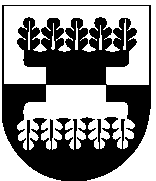 ŠILALĖS RAJONO SAVIVALDYBĖSTARYBAŠILALĖS RAJONO SAVIVALDYBĖS TARYBOS 30 POSĖDŽIO PROTOKOLAS2021 m. kovo 31 d. Nr. T2-3ŠilalėPosėdis įvyko 2021-03-25 10.00 val. (nuotoliniu būdu realiuoju laiku elektroninių ryšių priemonėmis).Posėdžio pirmininkas – Algirdas Meiženis.Posėdžio sekretorius – Tadas Sadauskis.Į rajono Savivaldybės tarybą išrinkti 25 nariai. Posėdyje dalyvavo 25 Tarybos nariai (sąrašas pridedamas). Posėdyje dalyvavo 39 kviestųjų asmenų (sąrašas pridedamas).Tarybos posėdžio pradžioje meras Algirdas Meiženis pakvietė visus posėdžio dalyvius tylos minute pagerbti mirusį ilgametį Šilalės kaimiškosios seniūnijos seniūną Stasį Lidžių.Tarybos nariams vienbalsiai pritarus, Savivaldybės tarybos 30 posėdis pradėtas.Darbotvarkė Tarybos nariams pateikta.Algirdas Meiženis siūlė iš darbotvarkės išbraukti 22 klausimą „Dėl Šilalės rajono savivaldybės mokyklų tinklo pertvarkos 2021–2025 metams bendrojo plano patvirtinimo“.Rima Norvilienė pasisakė dėl A. Meiženio pasiūlymo.Tarybos nariai vienbalsiai pritarė išbraukti iš darbotvarkės 22 klausimą.Algirdas Meiženis siūlė pritarti pateiktai darbotvarkei su pakeitimu.Darbotvarkei su pakeitimais pritarta vienbalsiai (už – 25).Posėdžio pirmininkas priminė Tarybos veiklos reglamentą.Meras A. Meiženis siūlė Tarybos posėdyje klausimus svarstyti iki 14.00 val. ir likusius darbotvarkės klausimus apsvarstyti pratęsiant posėdį 17.00 val.Tarybos nariai pritarė pasiūlymui vienbalsiai (už – 25).DARBOTVARKĖ: 1. Dėl Šilalės rajono savivaldybės 2021–2030 metų strateginio plėtros plano patvirtinimo.Pranešėjai: Valdemaras Jasevičius, Romualdas Stankaitis.2. Dėl Tarnybinių lengvųjų automobilių įsigijimo, nuomos ir naudojimo Šilalės rajono savivaldybės biudžetinėse ir viešosiose įstaigose taisyklių patvirtinimo.Pranešėjas Valdemaras Jasevičius.3. Dėl Šilalės rajono savivaldybės tarybos Etikos komisijos nuostatų patvirtinimo.Pranešėja Vilma Kuzminskaitė.4. Dėl Šilalės rajono savivaldybės Antikorupcijos komisijos nuostatų patvirtinimo.Pranešėjas Aloyzas Vaičiulis.5. Dėl pritarimo Šilalės rajono savivaldybės kultūros centro direktoriaus 2020 metų veiklos ataskaitai.Pranešėja Irmina Kėblienė.6. Dėl pritarimo Šilalės Vlado Statkevičiaus muziejaus direktoriaus 2020 metų veiklos ataskaitai.Pranešėja Soneta Būdvytienė.7. Dėl pritarimo Šilalės rajono savivaldybės viešosios bibliotekos direktoriaus 2020 metų veiklos ataskaitai.Pranešėja Astutė Noreikienė.8. Dėl pritarimo Šilalės Simono Gaudėšiaus gimnazijos direktoriaus 2020 metų veiklos ataskaitai.Pranešėja Stasys Norbutas.9. Dėl pritarimo Šilalės r. Kaltinėnų Aleksandro Stulginskio gimnazijos direktoriaus 2020 metų veiklos ataskaitai.Pranešėjas Virginijus Andrejauskas.10. Dėl pritarimo Šilalės r. Kvėdarnos Kazimiero Jauniaus gimnazijos direktoriaus 2020 metų veiklos ataskaitai.Pranešėja Loreta Pociuvienė.11. Dėl pritarimo Šilalės r. Pajūrio Stanislovo Biržiškio gimnazijos direktoriaus 2020 metų veiklos ataskaitai.Pranešėjas Juozas Žymančius.12. Dėl pritarimo Šilalės r. Laukuvos Norberto Vėliaus gimnazijos direktoriaus 2020 metų veiklos ataskaitai.Pranešėjas Stasys Baubkus.13. Dėl pritarimo Šilalės Dariaus ir Girėno progimnazijos direktoriaus 2020 metų veiklos ataskaitai.Pranešėjas Arūnas Aleksandravičius.14. Dėl pritarimo Šilalės r. Obelyno pagrindinės mokyklos direktoriaus 2020 metų veiklos ataskaitai.Pranešėja Jurgita Gražinskienė.15. Dėl pritarimo Šilalės suaugusiųjų mokyklos direktoriaus 2020 metų veiklos ataskaitai.Pranešėja Daiva Rudminienė.16. Dėl pritarimo Šilalės sporto mokyklos direktoriaus 2020 metų veiklos ataskaitai.Pranešėja Gitana Jurgutienė.17. Dėl pritarimo Šilalės meno mokyklos direktoriaus 2020 metų veiklos ataskaitai.Pranešėjas Andrius Zaikauskas.18. Dėl pritarimo Šilalės lopšelio-darželio „Žiogelis“ direktoriaus 2020 metų veiklos ataskaitai.Pranešėja Dalia Kutniauskienė.19. Dėl pritarimo Šilalės r. Kvėdarnos darželio „Saulutė“ direktoriaus 2020 metų veiklos ataskaitai.Pranešėjas Valdas Urniežius.20. Dėl pritarimo Šilalės švietimo pagalbos tarnybos direktoriaus 2020 metų veiklos ataskaitai.Pranešėja Birutė Jankauskienė.21. Dėl Šilalės rajono savivaldybės sporto projektų finansavimo tvarkos aprašo patvirtinimo.Pranešėja Rasa Kuzminskaitė.22. Dėl Šilalės rajono savivaldybės mokyklų tinklo pertvarkos 2021–2025 metams bendrojo plano patvirtinimo.Pranešėja Rasa Kuzminskaitė.23. Dėl Šilalės rajono savivaldybės tarybos 2019 m. birželio 21 d. sprendimo Nr. T1-141 „Dėl Šilalės rajono religinių bendruomenių rėmimo ir nekilnojamojo kultūros paveldo tvarkybos programos 2019–2021 m. atrankos komisijos ir atrankos komisijos veiklos nuostatų“ pakeitimo.Pranešėja Rasa Kuzminskaitė.24. Dėl Šilalės rajono savivaldybės tarybos 2013 m. vasario 21 d. sprendimo Nr. T1-40 „Dėl Etninės kultūros plėtros programos įgyvendinimo“ pakeitimo.Pranešėja Rasa Kuzminskaitė.25. Dėl Šilalės rajono savivaldybės tarybos 2018 m. rugsėjo 27 d. sprendimo Nr. T1-203 „Dėl Šilalės rajono gabių mokinių ir studentų skatinimo programos, atrankos komisijos ir nuostatų patvirtinimo“ pakeitimo.Pranešėja Lina Maslauskienė.26. Dėl užsakovo funkcijų pavedimo.Pranešėjas Martynas Remeikis.27. Dėl Šilalės rajono savivaldybės Šilalės kaimiškosios seniūnijos Struikų kaimo gatvės pavadinimo suteikimo bei geografinių charakteristikų pakeitimo.Pranešėjas Martynas Remeikis.28. Dėl Kelių priežiūros ir plėtros programos finansavimo lėšų, skirtų Šilalės rajono savivaldybės vietinės reikšmės keliams (gatvėms) tiesti, rekonstruoti, taisyti (remontuoti), prižiūrėti ir saugaus eismo sąlygoms užtikrinti, 2021 metų objektų sąrašo patvirtinimo.Pranešėjas Martynas Remeikis.29. Dėl Šilalės rajono savivaldybei nuosavybės teise priklausančio turto perdavimo pagal patikėjimo sutartį uždarajai akcinei bendrovei „Šilalės vandenys“.Pranešėja Reimunda Kibelienė.30. Dėl Apleisto ir neprižiūrimo nekilnojamojo turto nustatymo, sąrašo sudarymo ir jo keitimo tvarkos aprašo patvirtinimo.Pranešėja Reimunda Kibelienė.31. Dėl Šilalės rajono savivaldybės tarybos 2019 m. lapkričio 29 d. sprendimo Nr. T1-263 ,,Dėl viešųjų paslaugų teikimo sutarties sudarymo su uždarąja akcine bendrove ,,Šilalės autobusų parkas“ pakeitimo“.Pranešėja Reimunda Kibelienė.32. Dėl Šilalės rajono savivaldybės žemės patikėtinio sutikimo dėl teritorijų, kuriose taikomos specialiosios žemės naudojimo sąlygos, nustatymo išdavimo ir Šilalės rajono savivaldybės žemės patikėtinio patiriamų nuostolių dydžio apskaičiavimo ir atlyginimo tvarkos patvirtinimo.Pranešėja Reimunda Kibelienė.33. Dėl Šilalės rajono savivaldybės tarybos 2020 m. sausio 31 d. sprendimo Nr. T1-15 „Dėl Šilalės rajono savivaldybės nuosavybės teisės į inžinerinius statinius įregistravimo“ pakeitimo.Pranešėja Reimunda Kibelienė.34. Dėl Šilalės rajono savivaldybės tarybos 2020 m. gruodžio 18 d. sprendimo Nr. T1-314 „Dėl Šilalės rajono savivaldybės nuosavybės teisės į inžinerinius statinius įregistravimo ir perdavimo valdyti, naudoti ir disponuoti jais patikėjimo teise Šilalės rajono savivaldybės administracijai“ pakeitimo.Pranešėja Reimunda Kibelienė.35. Dėl Savivaldybės turto nuomos.Pranešėja Reimunda Kibelienė. 36. Dėl Šilalės rajono savivaldybės 2021 m. socialinių paslaugų plano patvirtinimo.Pranešėjos: Reimunda Kibelienė, Danguolė Račkauskienė. 37. Dėl Šilalės rajono socialinių paslaugų poreikio asmeniui (šeimai) nustatymo ir skyrimo tvarkos aprašo patvirtinimo.Pranešėja Reimunda Kibelienė38. Dėl Piniginės socialinės paramos nepasiturintiems Šilalės rajono gyventojams teikimo tvarkos aprašo patvirtinimo.Pranešėja Reimunda Kibelienė.39. Dėl Šilalės rajono Pajūralio ir Jomantų kadastrinių vietovių griovių ir statinių juose rekonstrukcijos.Pranešėjai: Virginija Bukauskienė, Stasys Tubutis.40. Dėl Šilalės rajono Laukuvos kadastrinės vietovės griovių ir statinių juose rekonstrukcijos.Pranešėjai: Virginija Bukauskienė, Stasys Tubutis.41. Dėl Šilalės rajono kaimo plėtros rėmimo 2021–2023 metų programos paraiškų atrankos komisijos tvirtinimo.Pranešėja Virginija Bukauskienė.42. Dėl Šilalės rajono kaimo plėtros rėmimo 2021–2023 metų programos ir programos paraiškų atrankos komisijos veiklos nuostatų tvirtinimo.Pranešėja Virginija Bukauskienė.43. Dėl Viešosios įstaigos Šilalės rajono ligoninės 2020 metų metinių finansinių ataskaitų rinkinio patvirtinimo ir pritarimo įstaigos veiklos ataskaitai.Pranešėja Jolanta Milišiūnienė.44. Dėl Viešosios įstaigos Šilalės pirminės sveikatos priežiūros centro 2020 metų metinių finansinių ataskaitų rinkinio patvirtinimo ir pritarimo įstaigos veiklos ataskaitai.Pranešėja Vida Macevičienė.45. Dėl Viešosios įstaigos Kaltinėnų pirminės sveikatos priežiūros centro 2020 metų metinių finansinių ataskaitų rinkinio patvirtinimo ir pritarimo įstaigos veiklos ataskaitai.Pranešėjas Kornelijus Andrijauskas. 46. Dėl Viešosios įstaigos Laukuvos ambulatorijos 2020 metų metinių finansinių ataskaitų rinkinio patvirtinimo ir pritarimo įstaigos veiklos ataskaitai.Pranešėja Ieva Irena Demereckienė.47. Dėl Viešosios įstaigos Kvėdarnos ambulatorijos 2020 metų metinių finansinių ataskaitų rinkinio patvirtinimo ir pritarimo įstaigos veiklos ataskaitai.Pranešėjas Tomas Šiaudinis.48. Dėl pritarimo Šilalės rajono savivaldybės visuomenės sveikatos biuro 2020 m. veiklos ataskaitai.Pranešėja Loreta Petkuvienė.49. Dėl Šilalės rajono savivaldybės visuomenės sveikatos stebėsenos 2019 metų ataskaitos.Pranešėja Dalė Briedienė.50. Dėl Šilalės rajono savivaldybės skaidrios asmens sveikatos priežiūros įstaigos vardo suteikimo tvarkos aprašo patvirtinimo.Pranešėja Dalė Briedienė.51. Dėl pritarimo Šilalės rajono savivaldybės Kontrolės ir audito tarnybos 2020 metų veiklos ataskaitai.Pranešėja Liucija Kiniulienė.52. Kita informacija.Pranešėjas Algirdas Meiženis.1. SVARSTYTA. Šilalės rajono savivaldybės 2021–2030 metų strateginio plėtros plano patvirtinimo.Pranešėjai Valdemaras Jasevičius pristatė sprendimo projektą ir prašė išbraukti sprendimo projekto 2 punktą, pranešėjas Romualdas Stankaitis tęsė sprendimo projekto pristatymą ir prašė jam pritarti.Egidijus Gečas tikslinosi dėl sprendimo projekto.Pasisakė T. Bartkus, Vitalija Jankauskaitė – Milčiuvienė, Raimundas Vaitiekus, Valdemaras Jasevičius, A. Meiženis, Gintautas Macevičius, Rima Norvilienė ir E. Gečas dėl sprendimo projekto.Algirdas Meiženis siūlė bendru sutarimu atidėti sprendimo projekto svarstymą.NUSPRĘSTA. Sprendimas atidėti klausimo svarstymą priimtas vienbalsiai (už – 25).2. SVARSTYTA. Tarnybinių lengvųjų automobilių įsigijimo, nuomos ir naudojimo Šilalės rajono savivaldybės biudžetinėse ir viešosiose įstaigose taisyklių patvirtinimas.Pranešėjas Valdemaras Jasevičius pristatė sprendimo projektą ir prašė jam pritarti.R. Vaitiekus klausė, ar buvo kalbėtasi su seniūnais dėl transporto naudojimo.V. Jasevičius atsakė, jog buvo kalbėtasi ir su seniūnais ir su socialiniais darbuotojais.E. Gečas klausė, ar kilometro įkainis yra jau įvertintas.V. Jasevičius atsakė, jog įkainis yra įvertintas.R. Norvilienė klausė, ar savivaldybė planuoja pirkti ar nuomoti automobilius.V. Jasevičius atsakė, jog nėra planuojama pirkti naujų automobilių.Algirdas Meiženis siūlė balsuoti už pateiktą sprendimo projektą.NUSPRĘSTA. Sprendimas priimtas vienbalsiai (už – 25).3. SVARSTYTA. Šilalės rajono savivaldybės tarybos Etikos komisijos nuostatų patvirtinimas.Pranešėja Vilma Kuzminskaitė pristatė sprendimo projektą ir prašė preambulėje pirmoje eilutėje po žodžių „15 straipsnio“ įrašyti „7 dalimi“. Pranešėja prašė pritarti sprendimo projektui su pakeitimais.R. Vaitiekus klausė, ar nebūtų geriau, jei pati Etikos komisija apsvarstytų Komisijos nuostatus.A. Meiženis atsakė, jog komisija galėjo apsvarstyti nuostatų pakeitimus, tačiau pakeitimai susiję su Vietos savivaldos įstatymo pakeitimais.R. Norvilienė klausė, kodėl ne visi VTEK sprendimai talpinami Savivaldybės svetainėje.V. Jasevičius atsakė, jog informacija bus patalpinta svetainėje.Algirdas Meiženis siūlė balsuoti už pateiktą sprendimo projektą su pakeitimais.NUSPRĘSTA. Sprendimas priimtas vienbalsiai (už – 25).4. SVARSTYTA. Šilalės rajono savivaldybės Antikorupcijos komisijos nuostatų patvirtinimas.Pranešėjas Aloyzas Vaičiulis pristatė sprendimo projektą ir prašė pakoreguoti nuostatų 8.3. papunktį ir vietoje žodžio STT, įrašyti „ Lietuvos Respublikos specialiųjų tyrimų tarnybą“, 9 punkte po žodžių „komisijos pirmininkas šitoje dalyje“ įrašyti „Komisijos pirmininkas Vietos savivaldos įstatymo 15 straipsnio 6¹“ ir  paskutiniame 9 punkto sakinyje „Komisijos pirmininko pavaduotoją iš Komisijos narių renka Komisijos nariai“ pakeisti į „Komisijos pirmininko pavaduotoją mero siūlymu iš Komisijos narių – savivaldybės tarybos narių – skiria savivaldybės taryba“. Pranešėjas prašė pritarti sprendimo projektui su pakeitimais.R. Vaitiekus klausė, ar pati Komisija apsvarstė Komisijos nuostatų pakeitimus.A. Vaičiulis atsakė, jog nuostatos buvo pateiktos Komisijos pirmininkei.Pasisakė E. Gečas, Vera Macienė, A. Meiženis, T. Bartkus ir R. Vaitiekus.Algirdas Meiženis siūlė balsuoti už pateiktą sprendimo projektą.NUSPRĘSTA. Sprendimas priimtas vienbalsiai (už – 25).5. SVARSTYTA. Pritarimas Šilalės rajono savivaldybės kultūros centro direktoriaus 2020 metų veiklos ataskaitai.Pranešėja Irmina Kėblienė pristatė sprendimo projektą ir prašė jam pritarti.R. Vaitiekus prašė patikslinti darbuotojų skaičių Šilalės kultūros centre.Irmina Kėblienė patikslino darbuotojų skaičių.V. Macienė klausė, ar esant pandemijos laikotarpiu buvo būtina priimti naujų darbuotojų.I. Kėblienė atsakė, jog naujus darbuotojus reikėjo priimti ir jie buvo priimti ne pandemijos laikotarpiu.E. Gečas klausė, kiek darbuotojų buvo išleista į prastovas karantino metu.I. Kėblienė pristatė darbuotojų, kurie buvo išleisti į prastovas, skaičius.R. Norvilienė klausė, kaip pavyks suorganizuoti Šilalės miesto šventę.I. Kėblienė atsakė, jog miesto šventei yra ruošiamasi, viskas priklausys nuo LR Vyriausybės nutarimų.Algirdas Meiženis siūlė balsuoti už pateiktą sprendimo projektą.NUSPRĘSTA. Sprendimas priimtas vienbalsiai (už – 25).6. SVARSTYTA. Pritarimas Šilalės Vlado Statkevičiaus muziejaus direktoriaus 2020 metų veiklos ataskaitai.Pranešėja Soneta Būdvytienė pristatė sprendimo projektą ir prašė jam pritarti.R. Vaitiekus klausė, kur planuojama perkelti eksponatų saugyklą.S. Būdvytienė atsakė, jog buvo pasiūlyta Žadeikių mokyklos patalpos.V. Jankauskaitė – Milčiuvienė klausė, kiek muziejaus darbuotojai galėtų prisidėti prie Šilalės turizmo gaivinimo.S. Būdvytienė atsakė, jog viskas priklausys nuo situacijos ir viskas bus daroma, kiek įmanoma. V. Macienė klausė, ar į Savivaldybę buvo kreiptasi dėl Upynos amatų muziejaus.S. Būdvytienė atsakė, jog bus raštu kreipiamasi į Savivaldybę.R. Vaitiekus klausė, ar padaugėjo lankytojų muziejuose.S. Būdvytienė atsakė, jog lankytojų sumažėjo.R. Norvilienė klausė, ko mūsų rajone pasigenda lankytojai iš turistinės pusės.S. Būdvytienė atsakė, jog labiausiai trūksta sanitarinių mazgų ir maitinimo įstaigų.V. Jankauskaitė – Milčiuvienė klausė, ar muziejus dalyvauja projektuose.S. Būdvytienė atsakė, jog 2020 metais buvo gautas finansavimas 4 projektams.Pasisakė E. Gečas, R. Vaitiekus, T. Bartkus, Rolandas Toleikis.Tadas Bartkus siūlė balsuoti už pateiktą sprendimo projektą.NUSPRĘSTA. Sprendimas priimtas vienbalsiai (už – 25).7. SVARSTYTA. Pritarimas Šilalės rajono savivaldybės viešosios bibliotekos direktoriaus 2020 metų veiklos ataskaitai.Rima Norvilienė nusišalino nuo klausimo svarstymo.Pranešėja Astutė Noreikienė pristatė sprendimo projektą ir prašė jam pritarti.V. Macienė klausė, kaip vertinamas aktyvus Palentinio bibliotekos darbas.A. Noreikienė atsakė, žmogus išmoko dirbti virtualioje erdvėje ir matoma aktyvesnė veikla.V. Macienė klausė, ar mažuose kaimeliuose reikalingas bibliotekininko etatas.A. Noreikienė atsakė, jog Gineikiuose nėra etato, bibliotekininkas atvažiuoja iš Kaltinėnų.V. Macienė klausė, kiek mažuose miesteliuose yra skaitytojų.A. Noreikienė atsakė, jog nėra aiškus tikslus skaitytojų skaičius.R. Vaitiekus klausė, ar Savivaldybėje sudaryta darbo grupė baigė darbą dėl Šilalės viešosios bibliotekos veiklos peržiūros. A. Noreikienė atsakė, jog išvados dar nepateiktos.E. Gečas klausė, kas planuojama daryti su Tenenių biblioteka dėl pastato remonto.A. Noreikienė atsakė, jog vidaus remontas jau atliktas ir šildymui pakabinti elektros radiatoriai.V. Jankauskaitė – Milčiuvienė klausė, kokia yra viešosios bibliotekos vizija.A. Noreikienė pristatė viešosios bibliotekos viziją.Pasisakė E. Gečas.Algirdas Meiženis siūlė balsuoti už pateiktą sprendimo projektą.NUSPRĘSTA. Sprendimas priimtas vienbalsiai (už – 24).8. SVARSTYTA. Pritarimas Šilalės Simono Gaudėšiaus gimnazijos direktoriaus 2020 metų veiklos ataskaitai.Pranešėja Stasys Norbutas pristatė sprendimo projektą ir prašė jam pritarti.R. Norvilienė klausė, ar gimnazija planuoja tęsti ilgamečius projektus ir kaip bus švenčiamas gimnazijos šimtmetis.S. Norbutas atsakė, jog konkursai bus tęsiami ir pristatė gimnazijos šimtmečio minėjimo viziją.R. Vaitiekus klausė, kokia Gimnazijos pozicija dėl Suaugusiųjų mokyklos prijungimo prie gimnazijos.S. Norbutas atsakė, jog Gimnazija yra pasiruošusi vykdyti tokį sprendimą, koks jis bus priimtas.E. Gečas klausė, kokią vietą užima Simono Gaudėšiaus gimnazija gimnazijų reitinge.S. Norbutas atsakė, jog gimnazija praėjusiais metais užėmė 112 vietą.V. Jankauskaitė – Milčiuvienė klausė, kaip sekasi tvarkytis su pandemijos padariniais.S. Norbutas atsakė, jog sekasi tvarkytis neblogai, didžiausias rūpestis su abiturientais.T. Bartkus klausė, kokioje stadijoje yra saulės jėgainių projektas.S. Norbutas atsakė, jog projektas dabar yra viešojo pirkimo stadijoje.Algirdas Meiženis siūlė balsuoti už pateiktą sprendimo projektą.NUSPRĘSTA. Sprendimas priimtas vienbalsiai (už – 25).9. Dėl pritarimo Šilalės r. Kaltinėnų Aleksandro Stulginskio gimnazijos direktoriaus 2020 metų veiklos ataskaitai.Pranešėjas Virginijus Andrejauskas pristatė sprendimo projektą ir prašė jam pritarti.V. Macienė klausė, ar užtenka mokinukų pilnai sukomplektuoti darželio grupių komplektus.V. Andrejauskas atsakė, jog mokinių poreikis yra pakankamas.E. Gečas klausė, kokią vietą užima Kaltinėnų Aleksandro Stulginskio gimnazija gimnazijų reitinge.V. Andrejauskas atsakė, jog gimnazija visada yra aukščiau vidurio.Pasisakė R. Norvilienė.Algirdas Meiženis siūlė balsuoti už pateiktą sprendimo projektą.NUSPRĘSTA. Sprendimas priimtas vienbalsiai (už – 25).10. SVARSTYTA. Pritarimas Šilalės r. Kvėdarnos Kazimiero Jauniaus gimnazijos direktoriaus 2020 metų veiklos ataskaitai.Rolandas Toleikis nusišalino nuo klausimo svarstymo.Pranešėja Loreta Pociuvienė pristatė sprendimo projektą ir prašė jam pritarti.E. Gečas klausė, kokią vietą užima Kvėdarnos Kazimiero Jauniaus gimnazija gimnazijų reitinge ir kas įtakoja brangesnį vieno mokinio išlaikymą, nei Šilalės rajono vidurkis.L. Pociuvienė pristatė gimnazijos vietą gimnazijų reitingų lentelėje ir atsakė, jog reikėtų pasidomėti, kodėl vieno mokinio išlaikymas brangesnis ir kas tai įtakojo.K. Ačas tikslinosi dėl abiturientų konsultavimo.L. Pociuvienė atsakė, jog abiturientai, kurie norės konsultacijų, bus konsultuojami.R. Norvilienė klausė, kaip sekasi su Pajūralio mokyklos sujungimu su Kvėdarnos gimnazija.L. Pociuvienė pristatė kylančias problemas dėl mokyklų sujungimo.V. Macienė klausė, kaip reikėtų įveiklinti Pajūralio mokyklos pastatą V. Jasevičius atsakė, jog kol kas nėra aišku, kas bus daroma.E. Gečas klausė, kokia situacija su mokytojų skiepijamu.V. Jasevičius atsakė, skiepijama laikantis LR Vyriausybės nustatytų prioritetų tvarkos.G. Macevičius pasisakė dėl Pajūralio mokyklos pastato įveiklinimo.Algirdas Meiženis siūlė balsuoti už pateiktą sprendimo projektą.NUSPRĘSTA. Sprendimas priimtas vienbalsiai (už – 22, T. Bartkus ir R. Titovas balsavime nedalyvavo).11. SVARSTYTA. Pritarimas Šilalės r. Pajūrio Stanislovo Biržiškio gimnazijos direktoriaus 2020 metų veiklos ataskaitai.Pranešėjas Juozas Žymančius pristatė sprendimo projektą ir prašė jam pritarti.R. Norvilienė klausė, kaip socialiniai partneriai integruojasi į mokyklos veiklą.J. Žymančius atsakė, jog šiuo metu veikla yra sustojusi, kai atsiras galimybės, veikla bus tęsiama.E. Gečas klausė, kokią vietą užima Pajūrio Stanislovo Biržiškio gimnazija gimnazijų reitinge.J. Žymančius pristatė gimnazijos strategiją ir gimnazijos vietą gimnazijų reitinge.R. Vaitiekus klausė, kodėl Pajūrio Stanislovo Biržiškio gimnazijos direktoriaus veikla buvo įvertinta „gerai“.A. Meiženis atsakė, jog audito išvados neleido vertinti „labai gerai“.T. Bartkus klausė, kas planuojama daryti su Pajūrio jaunųjų šaulių grupe.J. Žymančius atsakė, jog iškilusias problemas bandoma spręsti, taip pat pandemija trukdo vykdyti veiklą.Pasisakė R. Norvilienė, A. Meiženis, R. Vaitiekus, T. Bartkus.Algirdas Meiženis siūlė balsuoti už pateiktą sprendimo projektą.NUSPRĘSTA. Sprendimas priimtas vienbalsiai (už – 25).12. SVARSTYTA. Pritarimas Šilalės r. Laukuvos Norberto Vėliaus gimnazijos direktoriaus 2020 metų veiklos ataskaitai.Pranešėjas Stasys Baubkus pristatė sprendimo projektą ir prašė jam pritarti.R. Norvilienė klausė, kokie priešmokyklinio amžiaus mokinių maitinimo savitarnos būdu privalumai ir trūkumai.S. Baubkus pristatė maitinimo savitarnos būdu privalumus ir trūkumus.V. Macienė klausė, ar Laukuvos darželyje yra užpildytos visos grupės ir ar ateityje darželyje netrūks vietų.S. Baubkus pristatė Laukuvos darželio veiklą ir vizija.L. Dargienė klausė, kokioms klasėms teikiamos konsultacijos.S. Baubkus atsakė, jog konsultacijos teikiamos visų dalykų, kurių bus laikomi valstybiniai egzaminai.Pasisakė V. Jankauskaitė – Milčiuvienė, R. Norvilienė.Algirdas Meiženis siūlė balsuoti už pateiktą sprendimo projektą.NUSPRĘSTA. Sprendimas priimtas vienbalsiai (už – 25).13. Dėl pritarimo Šilalės Dariaus ir Girėno progimnazijos direktoriaus 2020 metų veiklos ataskaitai.Edmundas Auškalnis, Lineta Dargienė, Raimundas Vaitiekus, Rima Norvilienė ir Arvydas Petkus nusišalino nuo klausimo svarstymo.Pranešėjas Arūnas Aleksandravičius pristatė sprendimo projektą ir prašė jam pritarti.Raimundė Gečienė klausė, kaip pandemija atsiliepė mokymosi rezultatams.A. Aleksandravičius atsakė, jog rezultatai yra pagerėję.V. Macienė klausė, ar visi pradinių klasių mokytojai pasiskiepijo.A. Aleksandravičius atsakė, jog dalis mokytojų pasiskiepijo ir keletas mokytojų kategoriškai atsisakė skiepytis.Algirdas Meiženis siūlė balsuoti už pateiktą sprendimo projektą.NUSPRĘSTA. Sprendimas priimtas vienbalsiai (už – 20).14. SVARSTYTA. Pritarimas Šilalės r. Obelyno pagrindinės mokyklos direktoriaus 2020 metų veiklos ataskaitai.Rima Norvilienė nusišalino nuo klausimo svarstymo.Pranešėja Jurgita Gražinskienė pristatė sprendimo projektą ir prašė jam pritarti.R. Gečienė klausė, su kokiomis problemomis susidūrė mokykla 2020 metais.J. Gražinskienė atsakė, jog didžiausia problema yra mokinių motyvacijos stoka.V. Macienė klausė, kas yra planuojama daryti, kad mokyklos pastatas būtų įveiklintas.A. Meiženis atsakė, jog bus laukiama pasiūlymų, kaip mokyklą įveiklinti.E. Gargasė klausė, kiek ikimokyklinukų lanko Obelyno pagrindinę mokyklą.J. Gražinskienė atsakė, jog mišrioje grupėje yra 17 ugdytinių.V. Macienė klausė, kiek būtų įmanoma surinkti mokinukų iš Obelyno apylinkių.J. Gražinskienė atsakė, jog apylinkėse mokinukų nėra gausu, todėl Obelyno mokyklai užtenka vienos ikimokyklinukų grupės.Pasisakė E. Gečas, V. Macienė, R. Vaitiekus, A. Meiženis.Algirdas Meiženis siūlė balsuoti už pateiktą sprendimo projektą.NUSPRĘSTA. Sprendimas priimtas vienbalsiai (už – 24).15. SVARSTYTA. Pritarimas Šilalės suaugusiųjų mokyklos direktoriaus 2020 metų veiklos ataskaitai.Lineta Dargienė nusišalino nuo klausimo svarstymo.Pranešėja Daiva Rudminienė pristatė sprendimo projektą ir prašė jam pritarti.R. Norvilienė klausė, kokia Suaugusiųjų mokyklos perspektyva.D. Rudminienė atsakė, jog perspektyvos nėra aiškios.E. Gečas klausė, kaip laikosi kitos suaugusiųjų mokyklos Lietuvos Respublikoje.D. Rudminienė pristatė suaugusiųjų mokyklų situaciją aplinkiniuose rajonuose.K. Ačas klausė, kaip pavyko sutaupyti lėšų.D. Rudminienė atsakė, jog praėjusiais metais pavyko sutaupyti ugdymo lėšų.Pasisakė V. Macienė, R. Norvilienė, R. Vaitiekus ir A. Meiženis.Algirdas Meiženis siūlė balsuoti už pateiktą sprendimo projektą.NUSPRĘSTA. Sprendimas priimtas vienbalsiai (už – 24).16. SVARSTYTA. Pritarimas Šilalės sporto mokyklos direktoriaus 2020 metų veiklos ataskaitai.Artūras Dambrauskas nusišalino nuo klausimo svarstymo.Pranešėja Gitana Jurgutienė pristatė sprendimo projektą ir prašė jam pritarti.R. Norvilienė klausė, ar yra kokių sporto trenerių trūkumas.G. Jurgutienė atsakė, jog jau ilgai ieškoma futbolo trenerio.R. Vaitiekus klausė, kodėl meras Sporto mokyklos direktorės veiklą įvertino tik „gerai“.G. Jurgutienė atsakė, jog buvo tam tikrų pažeidimų ir veikla buvo įvertinta „gerai“.E. Gečas klausė, kokioje stadijoje yra saulės jėgainės projektas.G. Jurgutienė atsakė, jog po Velykų švenčių bus pradėti įrengimo darbai.Pasisakė R. Norvilienė.Algirdas Meiženis siūlė balsuoti už pateiktą sprendimo projektą.NUSPRĘSTA. Sprendimas priimtas vienbalsiai (už – 23, V. Žemeckienė nedalyvavo balsavime).17. SVARSTYTA. Pritarimas Šilalės meno mokyklos direktoriaus 2020 metų veiklos ataskaitai.Pranešėjas Andrius Zaikauskas pristatė sprendimo projektą ir prašė jam pritarti.V. Macienė klausė, ar daug mokinių sumažėjo atskirose sekcijose.A. Zaikauskas atsakė, jog praėjusiais metais mokykla neteko 35 mokinių.R. Norvilienė klausė, kaip pavyko įveiklinti skulptūros klasę.A. Zaikauskas atsakė, jog skulptūros pamokos yra vienos mėgstamiausių Šilalės meno mokykloje, mokiniai noriai renkasi šitą meno specialybę.R. Vaitiekus klausė, kada pradės dirbti naujasis direktorius.A. Zaikauskas atsakė, jog naujasis direktorius pradės dirbti nuo š. m. kovo 29 dienos.Algirdas Meiženis siūlė balsuoti už pateiktą sprendimo projektą.NUSPRĘSTA. Sprendimas priimtas vienbalsiai (už – 25).18. SVARSTYTA. Pritarimas Šilalės lopšelio-darželio „Žiogelis“ direktoriaus 2020 metų veiklos ataskaitai.Kęstutis Ačas ir Lineta Dargienė nusišalino nuo klausimo svarstymo.Pranešėja Dalia Kutniauskienė pristatė sprendimo projektą ir prašė jam pritarti.V. Jankauskaitė – Milčiuvienė klausė, kodėl nebuvo dalyvauta maitinimo grandinės projekte.D. Kutniauskienė atsakė, jog nebuvo ūkininkų, kurie norėtų dalyvauti konkurse.Pasisakė R. Vaitiekus, V. Macienė, R. Norvilienė, E. Gečas, T. Bartkus ir V. Jankauskaitė – Milčiuvienė.Algirdas Meiženis siūlė balsuoti už pateiktą sprendimo projektą.NUSPRĘSTA. Sprendimas priimtas vienbalsiai (už – 23).19. SVARSTYTA. Pritarimas Šilalės r. Kvėdarnos darželio „Saulutė“ direktoriaus 2020 metų veiklos ataskaitai.Pranešėjas Valdas Urniežius pristatė sprendimo projektą ir prašė jam pritarti.R. Norvilienė klausė, kaip mokinukai priima sveiką maistą.V. Urniežius atsakė, jog yra dažnai keičiamas valgiaraštis ir yra daug dirbama su tėvais, vaikai noriai valgo sveiką maistą.R. Gečienė klausė, ar darželyje yra mokinukų, kurie laukia eilėje.V. Urniežius atsakė, jog eilėje laukiančio nėra nei vieno vaiko.Algirdas Meiženis siūlė balsuoti už pateiktą sprendimo projektą.NUSPRĘSTA. Sprendimas priimtas vienbalsiai (už – 25).20. SVARSTYTA. Pritarimas Šilalės švietimo pagalbos tarnybos direktoriaus 2020 metų veiklos ataskaitai.Erika Gargasė nusišalino nuo klausimo svarstymo.Pranešėja Birutė Jankauskienė pristatė sprendimo projektą ir prašė jam pritarti.R. Norvilienė klausė, ar pasibaigus karantinui veikla bus vykdoma vien kontaktiniu būdu, ar bus vykdoma mišriu būdu.B. Jankauskienė atsakė, jog veikla bus vykdoma mišriu būdu.E. Gečas tikslinosi dėl darbuotojų ir etatų skaičiaus.V. Macienė tikslinosi dėl trečiojo amžiaus universiteto veiklos.Pasisakė R. Vaitiekus.Algirdas Meiženis siūlė balsuoti už pateiktą sprendimo projektą.NUSPRĘSTA. Sprendimas priimtas vienbalsiai (už – 24).3 valandų pertrauka.21. SVARSTYTA. Šilalės rajono savivaldybės sporto projektų finansavimo tvarkos aprašo patvirtinimas.Pranešėja Rasa Kuzminskaitė pristatė sprendimo projektą ir prašė 5.1. papunktyje papildyti pareiškėjo sąvoką ir išdėstyti taip: „sporto srityje veikiantis juridinis ir fizinis asmuo“  ir 13 punkte pridėti „atrankoje gali teikti fiziniai asmenys ir teisės aktų nustatyta tvarka“ ir 11 punkte vietoje „ne mažiau kaip 20 procentų“ įrašyti „ne mažiau kaip 15 procentų“. Pranešėja prašė pritarti sprendimo projektui su patikslinimais.R. Vaitiekus tikslinosi dėl Tvarkos aprašo 9 punkto.Pasisakė R. Norvilienė.Algirdas Meiženis siūlė balsuoti už pateiktą sprendimo projektą su pakeitimais.NUSPRĘSTA. Sprendimas priimtas vienbalsiai (už – 24).23. SVARSTYTA.  Šilalės rajono savivaldybės tarybos 2019 m. birželio 21 d. sprendimo Nr. T1-141 „Dėl Šilalės rajono religinių bendruomenių rėmimo ir nekilnojamojo kultūros paveldo tvarkybos programos 2019–2021 m. atrankos komisijos ir atrankos komisijos veiklos nuostatų“ pakeitimas.Pranešėja Rasa Kuzminskaitė pristatė sprendimo projektą ir prašė jam pritarti.Rima Norvilienė siūlė į komisijos sudėtį įtraukti Eriką Gargasę vietoje Akvilės Gargasaitės.Vera Macienė prisijungė prie posėdžio.Pasisakė T. Bartkus, R. Norvilienė, R. Vaitiekus, A. Meiženis.A. Meiženis siūlė balsuoti už R. Norvilienės pasiūlymą.Pasiūlymui nepritarta. BALSAVO: UŽ – 10, PRIEŠ – 5, SUSILAIKĖ – 8.(Vardinio balsavimo rezultatai: K. Ačas – UŽ, E. Auškalnis – SUSILAIKĖ, T. Bartkus – PRIEŠ, D. Bergelis – UŽ, A. Dambrauskas – UŽ, L. Dargienė – SUSILAIKĖ, A. Gargasaitė – SUSILAIKĖ, E. Gargasė – UŽ, E. Gečas – UŽ, R. Gečienė – UŽ, V. Jankauskaitė - Milčiuvienė – SUSILAIKĖ, L. Kalnikaitė – UŽ, G. Macevičius – SUSILAIKĖ, A. Meiženis – SUSILAIKĖ, G. Navardauskas – UŽ, R. Norvilienė – UŽ, S. Olendrienė – PRIEŠ, A. Petkus – PRIEŠ, R. Rimkus – SUSILAIKĖ, R. Toleikis – PRIEŠ, R. Vaitiekus – UŽ, V. Žemeckienė – PRIEŠ, B. Žirlienė – SUSILAIKĖ).Algirdas Meiženis siūlė balsuoti už pateiktą sprendimo projektą.NUSPRĘSTA. Sprendimas priimtas balsų dauguma. BALSAVO: UŽ – 20, PRIEŠ – 0, SUSILAIKĖ – 2.(Vardinio balsavimo rezultatai: K. Ačas – UŽ, E. Auškalnis – UŽ, T. Bartkus – UŽ, D. Bergelis – UŽ, A. Dambrauskas – SUSILAIKĖ, L. Dargienė – UŽ, A. Gargasaitė – UŽ, E. Gargasė – UŽ, E. Gečas – UŽ, R. Gečienė – UŽ, V. Jankauskaitė - Milčiuvienė – UŽ, L. Kalnikaitė – UŽ, G. Macevičius – UŽ, A. Meiženis – UŽ, G. Navardauskas – UŽ, R. Norvilienė – SUSILAIKĖ, S. Olendrienė – UŽ, A. Petkus – UŽ, R. Rimkus – UŽ, R. Titovas – UŽ, R. Toleikis – UŽ, R. Vaitiekus – UŽ, B. Žirlienė – UŽ).24. SVARSTYTA. Šilalės rajono savivaldybės tarybos 2013 m. vasario 21 d. sprendimo Nr. T1-40 „Dėl Etninės kultūros plėtros programos įgyvendinimo“ pakeitimas.Pranešėja Rasa Kuzminskaitė pristatė sprendimo projektą ir prašė jam pritarti.Algirdas Meiženis siūlė balsuoti už pateiktą sprendimo projektą.NUSPRĘSTA. Sprendimas priimtas vienbalsiai (už – 25).25. SVARSTYTA. Šilalės rajono savivaldybės tarybos 2018 m. rugsėjo 27 d. sprendimo Nr. T1-203 „Dėl Šilalės rajono gabių mokinių ir studentų skatinimo programos, atrankos komisijos ir nuostatų patvirtinimo“ pakeitimas.Pranešėja Lina Maslauskienė pristatė sprendimo projektą ir prašė jam pritarti.Algirdas Meiženis siūlė balsuoti už pateiktą sprendimo projektą.NUSPRĘSTA. Sprendimas priimtas vienbalsiai (už – 25).26. SVARSTYTA.  Užsakovo funkcijų pavedimas.Pranešėjas Martynas Remeikis pristatė sprendimo projektą ir prašė jam pritarti.R. Vaitiekus klausė, kodėl reikia pavesti užsakovo funkcijas.Loreta Bujienė atsakė į R. Vaitiekaus klausimą.R. Gečienė klausė, kiek vietų bus moduliniuose nameliuose.L. Bujienė atsakė, jog bus 4 vietos moterims ir 4 vietos vyrams.V. Macienė klausė, ar užteks nameliams įrengti 40 000 Eur.M. Remeikis atsakė, jog sunkus pasakyti, viskas bus aišku po viešųjų pirkimų.R. Gečienė klausė, kiek užtruks įrengti patalpas.M. Remeikis atsakė, jog užtruks apie 6 mėnesius.G. Macevičius klausė, ar bus galima patalpinti neblaivius pacientus į modulinius namelius.L. Bujienė atsakė, jog nebus galima priimti į modulinius namelius, jei asmuo neblaivus.R. Norvilienė klausė, ar įrengus nakvynės namus reikės papildomo personalo, ar buvo ieškota kita vieta.L. Bujienė atsakė, jog gali būti, kad reikės papildomų darbuotojų, buvo svarstyta įvairios ir vietos, bet buvo prieita išvada, kad reikalinga nuošali vieta.Algirdas Meiženis siūlė balsuoti už pateiktą sprendimo projektą.NUSPRĘSTA. Sprendimas priimtas vienbalsiai (už – 25).27. SVARSTYTA. Šilalės rajono savivaldybės Šilalės kaimiškosios seniūnijos Struikų kaimo gatvės pavadinimo suteikimo bei geografinių charakteristikų pakeitimas.Pranešėjas Martynas Remeikis pristatė sprendimo projektą ir prašė jam pritarti.Algirdas Meiženis siūlė balsuoti už pateiktą sprendimo projektą.NUSPRĘSTA. Sprendimas priimtas vienbalsiai (už – 25).28. SVARSTYTA. Kelių priežiūros ir plėtros programos finansavimo lėšų, skirtų Šilalės rajono savivaldybės vietinės reikšmės keliams (gatvėms) tiesti, rekonstruoti, taisyti (remontuoti), prižiūrėti ir saugaus eismo sąlygoms užtikrinti, 2021 metų objektų sąrašo patvirtinimas.Pranešėjas Martynas Remeikis pristatė sprendimo projektą ir prašė jam pritarti.R. Vaitiekus tikslinosi dėl objektų eiliškumo sąrašo.E. Gečas tikslinosi dėl sprendimo projekto.V. Macienė tikslinosi dėl Kaltinėnų sen. Kalno ir Šilalės miesto Vakario gatvių objektų.R. Norvilienė klausė, ar jau yra įvykę viešieji pirkimai dėl žvyrkelių laistymo druskos tirpalu. M. Remeikis atsakė, jog bus įvykdytas pirkimas iškart, kai bus patvirtintas šitas sprendimo projektas.K. Ačas tikslinosi dėl laistomų žvyrkelių druskos tirpalu seniūnijose tvarkos.E. Gečas tikslinosi dėl Šilalės rajono savivaldybės 2021–2030 metų strateginio plėtros plane numatytų lėšų kelių asfaltavimui.Pasisakė E. Gečas, R. Vaitiekus ir A. Meiženis.Algirdas Meiženis siūlė balsuoti už pateiktą sprendimo projektą.NUSPRĘSTA. Sprendimas priimtas balsų dauguma. BALSAVO: UŽ – 23, PRIEŠ – 0, SUSILAIKĖ – 1.(Vardinio balsavimo rezultatai: K. Ačas – UŽ, E. Auškalnis – UŽ, T. Bartkus – UŽ, D. Bergelis – UŽ, A. Dambrauskas –  UŽ, L. Dargienė – UŽ, A. Gargasaitė – UŽ, E. Gargasė – UŽ, E. Gečas – UŽ, R. Gečienė – UŽ, V. Jankauskaitė - Milčiuvienė – UŽ, L. Kalnikaitė – UŽ, G. Macevičius – UŽ, V. Macienė – UŽ, A. Meiženis – UŽ, G. Navardauskas – UŽ, R. Norvilienė – UŽ, S. Olendrienė – UŽ, A. Petkus – UŽ, R. Titovas – UŽ, R. Toleikis – UŽ, R. Vaitiekus – SUSILAIKĖ, V. Žemeckienė – UŽ, B. Žirlienė – UŽ).29. SVARSTYTA. Šilalės rajono savivaldybei nuosavybės teise priklausančio turto perdavimas pagal patikėjimo sutartį uždarajai akcinei bendrovei „Šilalės vandenys“.Pranešėja Reimunda Kibelienė pristatė sprendimo projektą ir prašė iš perduodamų paviršinių nuotekų tinklų sąrašo išbraukti 1, 3, 9 ir 23 eilutę išbraukti. Pranešėja prašė pritarti sprendimo projektui su pakeitimais.R. Vatiekus tikslinosi dėl sprendimo projekto.Tarybos nariai diskutavo dėl sprendimo projekto.Pasisakė Edmundas Auškalnis, R. Vaitiekus, R. Toleikis, T. Bartkus, E. Gečas, V. Kvederys.Algirdas Meiženis siūlė nepritarti pateiktam sprendimo projektui.NUSPRĘSTA. Sprendimas projektui nepritarta vienbalsiai (susilaikė – 25).30. SVARSTYTA. Apleisto ir neprižiūrimo nekilnojamojo turto nustatymo, sąrašo sudarymo ir jo keitimo tvarkos aprašo patvirtinimas.Pranešėja Reimunda Kibelienė pristatė sprendimo projektą ir prašė jam pritarti.E. Gečas klausė, kada pastatas laikomas kaip apleistas.R. Kibelienė pristatė Apleisto ir neprižiūrimo nekilnojamojo turto  reglamentavimo tvarką.Algirdas Meiženis siūlė balsuoti už pateiktą sprendimo projektą.NUSPRĘSTA. Sprendimas priimtas vienbalsiai (už – 23, nebalsavo S. Olendrienė ir V. Macienė).31. SVARSTYTA. Šilalės rajono savivaldybės tarybos 2019 m. lapkričio 29 d. sprendimo Nr. T1-263 ,,Dėl viešųjų paslaugų teikimo sutarties sudarymo su uždarąja akcine bendrove ,,Šilalės autobusų parkas“ pakeitimas“.Edmundas Auškalnis nusišalino nuo klausimo svarstymo.Pranešėja Reimunda Kibelienė pristatė sprendimo projektą ir prašė jam pritarti.R. Vaitiekus klausė, kodėl susidarė 80 tūkst. eurų skola.R. Kibelienė paaiškino skolos atsiradimo priežastis.R. Norvilienė klausė, kokia finansinė situacija UAB „Šilalės autobusų parkas“.Vytautas Norkus pristatė UAB „Šilalės autobusų parkas“ finansinę situaciją.E. Gečas klausė, ar nebuvo bandyta pretenduoti į finansinę paramą, kurią teikia Finansų ministerija.V. Norkus atsakė, jog savivaldybių valdomos įmonės negali pretenduoti į valstybės paramą.V. Macienė klausė, ar šiais metais bus keleiviai bus vežiojami nemokamai.V. Norkus atsakė, jog keleiviai bus vežiojami nemokamai, kol Taryba nenuspręs kitaip.V. Macienė siūlė apmokestinti keleivius, kurie važinėja Šilalės rajono vidaus maršrutais.Pasisakė A. Meiženis ir T. Bartkus.Algirdas Meiženis siūlė balsuoti už pateiktą sprendimo projektą.NUSPRĘSTA. Sprendimas priimtas vienbalsiai (už – 24).32. SVARSTYTA. Šilalės rajono savivaldybės žemės patikėtinio sutikimo dėl teritorijų, kuriose taikomos specialiosios žemės naudojimo sąlygos, nustatymo išdavimo ir Šilalės rajono savivaldybės žemės patikėtinio patiriamų nuostolių dydžio apskaičiavimo ir atlyginimo tvarkos patvirtinimas.Pranešėja Reimunda Kibelienė pristatė sprendimo projektą ir prašė jam pritarti.E. Gečas tikslinosi dėl sprendimo projekto.Algirdas Meiženis siūlė balsuoti už pateiktą sprendimo projektą.NUSPRĘSTA. Sprendimas priimtas vienbalsiai (už – 25).33. SVARSTYTA. Šilalės rajono savivaldybės tarybos 2020 m. sausio 31 d. sprendimo Nr. T1-15 „Dėl Šilalės rajono savivaldybės nuosavybės teisės į inžinerinius statinius įregistravimo“ pakeitimas.Pranešėja Reimunda Kibelienė pristatė sprendimo projektą ir prašė jam pritarti.Algirdas Meiženis siūlė balsuoti už pateiktą sprendimo projektą.NUSPRĘSTA. Sprendimas priimtas vienbalsiai (už – 25).34. SVARSTYTA. Šilalės rajono savivaldybės tarybos 2020 m. gruodžio 18 d. sprendimo Nr. T1-314 „Dėl Šilalės rajono savivaldybės nuosavybės teisės į inžinerinius statinius įregistravimo ir perdavimo valdyti, naudoti ir disponuoti jais patikėjimo teise Šilalės rajono savivaldybės administracijai“ pakeitimas.Pranešėja Reimunda Kibelienė pristatė sprendimo projektą ir prašė jam pritarti.Algirdas Meiženis siūlė balsuoti už pateiktą sprendimo projektą.NUSPRĘSTA. Sprendimas priimtas vienbalsiai (už – 25).35. SVARSTYTA. Savivaldybės turto nuoma.Pranešėja Reimunda Kibelienė pristatė sprendimo projektą ir prašė jam pritarti.R. Vaitiekus klausė, kaip nutraukta sutartis su nuomininku abiejų šalių sutarimu.R. Kibelienė atsakė, jog nutraukta panaudos sutartis.R. Vaitiekus klausė, kodėl nutraukta sutartis.R. Kibelienė atsakė, jog pasikeitus įstatymams, turtu nebegalima disponuoti panaudos teisėmis. R. Gečienė tikslinosi dėl nuomininkų dalyvavimo ES projekte.R. Norvilienė klausė, ar buvo kreiptasi į teisėsaugą dėl sudarytos panaudos sutarties su UAB „Šilalės šeimos gydytojo praktika“.A. Meiženis atsakė, jog nebuvo kreiptasi į teisėsaugą.K. Ačas tikslinosi dėl sutarties nutraukimo. Pasisakė R. Vaitiekus, V. Macienė, E. Gečas, T. Bartkus.Algirdas Meiženis siūlė balsuoti už pateiktą sprendimo projektą.NUSPRĘSTA. Sprendimas priimtas balsų dauguma. BALSAVO: UŽ – 24, PRIEŠ – 0, SUSILAIKĖ – 1.(Vardinio balsavimo rezultatai: K. Ačas – UŽ, E. Auškalnis – UŽ, T. Bartkus – UŽ, D. Bergelis – UŽ, A. Dambrauskas –  UŽ, L. Dargienė – UŽ, A. Gargasaitė – UŽ, E. Gargasė – UŽ, E. Gečas – UŽ, R. Gečienė – UŽ, V. Jankauskaitė - Milčiuvienė – UŽ, L. Kalnikaitė – UŽ, G. Macevičius – UŽ, V. Macienė – UŽ, A. Meiženis – UŽ, G. Navardauskas – SUSILAIKĖ, R. Norvilienė – UŽ, S. Olendrienė – UŽ, A. Petkus – UŽ, R. Rimkus – UŽ, R. Titovas – UŽ, R. Toleikis – UŽ, R. Vaitiekus – UŽ, V. Žemeckienė – UŽ, B. Žirlienė – UŽ).36. SVARSTYTA. Šilalės rajono savivaldybės 2021 m. socialinių paslaugų plano patvirtinimas.Pranešėja Reimunda Kibelienė pristatė sprendimo projektą ir prašė jam pritarti.Algirdas Meiženis siūlė balsuoti už pateiktą sprendimo projektą.NUSPRĘSTA. Sprendimas priimtas vienbalsiai (už – 25).37. SVARSTYTA. Šilalės rajono socialinių paslaugų poreikio asmeniui (šeimai) nustatymo ir skyrimo tvarkos aprašo patvirtinimas.Pranešėja Reimunda Kibelienė pristatė sprendimo projektą ir prašė papildyti tvarkos aprašo 10 punktą: „Jeigu sveikatos priežiūros įstaigos, teikiančios Ambulatorines slaugos paslaugas namuose, kai dėl socialinių paslaugų teikimo ir poreikio vertinimo sudaro sutartį su Šilalės rajono socialinių paslaugų namais (toliau – Paslaugų namai), tai socialinių paslaugų poreikį nustato Paslaugų namų socialiniai darbuotojai, paskirti Paslaugų namų direktoriaus įsakymu“. Pranešėja prašė pritarti sprendimo projektui su  papildymuR. Gečienė tikslinosi dėl sprendimo projekto.Algirdas Meiženis siūlė balsuoti už pateiktą sprendimo projektą su papildymu.NUSPRĘSTA. Sprendimas priimtas vienbalsiai (už – 25).38. SVARSTYTA. Piniginės socialinės paramos nepasiturintiems Šilalės rajono gyventojams teikimo tvarkos aprašo patvirtinimas.Pranešėja Reimunda Kibelienė pristatė sprendimo projektą ir prašė jam pritarti.Algirdas Meiženis siūlė balsuoti už pateiktą sprendimo projektą.NUSPRĘSTA. Sprendimas priimtas vienbalsiai (už – 25).39. SVARSTYTA. Šilalės rajono Pajūralio ir Jomantų kadastrinių vietovių griovių ir statinių juose rekonstrukcija.Pranešėjai Virginija Bukauskienė ir Stasys Tubutis pristatė sprendimo projektą ir prašė jam pritarti.Algirdas Meiženis siūlė balsuoti už pateiktą sprendimo projektą.NUSPRĘSTA. Sprendimas priimtas vienbalsiai (už – 24, R. Norvilienė nebalsavo).40. SVARSTYTA. Šilalės rajono Laukuvos kadastrinės vietovės griovių ir statinių juose rekonstrukcija.Pranešėjai Virginija Bukauskienė ir Stasys Tubutis pristatė sprendimo projektą ir prašė jam pritarti.Algirdas Meiženis siūlė balsuoti už pateiktą sprendimo projektą.NUSPRĘSTA. Sprendimas priimtas vienbalsiai (už – 25).41. SVARSTYTA. Šilalės rajono kaimo plėtros rėmimo 2021–2023 metų programos paraiškų atrankos komisijos tvirtinimas.Pranešėja Virginija Bukauskienė pristatė sprendimo projektą ir prašė jam pritarti.Algirdas Meiženis siūlė balsuoti už pateiktą sprendimo projektą.NUSPRĘSTA. Sprendimas priimtas vienbalsiai (už – 25).42. SVARSTYTA. Šilalės rajono kaimo plėtros rėmimo 2021–2023 metų programos ir programos paraiškų atrankos komisijos veiklos nuostatų tvirtinimas.Pranešėja Virginija Bukauskienė pristatė sprendimo projektą ir prašė programoje ištaisyti numeracijoje klaidą, vietoje 6 įrašyti 5 ir taip 16 punkte išbraukti „(žemės rūgštingumo mažinimo išlaidų kompensavimo atveju – prašymą su išlaidas patvirtinančiais dokumentais)“. Pranešėja prašė pritarti sprendimo projektui su patikslinimais.E. Gečas klausė, ar nereikėtų skirti daugiau lėšų šitai programai.A. Meiženis atsakė, jog galbūt ir reikėtų padidinti finansavimą, bet biudžetas jau patvirtintas.Algirdas Meiženis siūlė balsuoti už pateiktą sprendimo projektą su patikslinimais.NUSPRĘSTA. Sprendimas priimtas vienbalsiai (už – 25).43. SVARSTYTA. Viešosios įstaigos Šilalės rajono ligoninės 2020 metų metinių finansinių ataskaitų rinkinio patvirtinimas ir pritarimas įstaigos veiklos ataskaitai.Gintautas Macevičius, Birutė Žirlienė, Romualdas Titovas nusišalino nuo klausimo svarstymo.Pranešėja Jolanta Milišiūnienė pristatė sprendimo projektą ir prašė jam pritarti.R. Vaitiekus klausė, kada bus skelbiamas konkursas į Ligoninės direktoriaus vietą.A. Meiženis atsakė, jog sunku atsakyti į šitą klausimą.R. Gečienė klausė, kaip toliau bus išlaikomos visos paslaugos.J. Milišiūnienė atsakė, jog bus stengiamasi, kad visi gydytojai galėtų dirbti ir būtų apmokama viskas laiku.E. Gečas tikslinosi dėl gydytojų tankumo. Pasisakė V. Macienė, R. Norvilienė, T. Bartkus.  Algirdas Meiženis siūlė balsuoti už pateiktą sprendimo projektą.NUSPRĘSTA. Sprendimas priimtas vienbalsiai (už – 22).V. Jankauskaitė – Milčiuvienė atsijungė nuo posėdžio.44. SVARSTYTA. Viešosios įstaigos Šilalės pirminės sveikatos priežiūros centro 2020 metų metinių finansinių ataskaitų rinkinio patvirtinimas ir pritarimas įstaigos veiklos ataskaitai.Gintautas Macevičius, Birutė Žirlienė, Romualdas Titovas nusišalino nuo klausimo svarstymo.Pranešėja Vida Macevičienė pristatė sprendimo projektą ir prašė jam pritarti.R. Gečienė prašė pristatyti skiepų planavimo tvarką.V. Macevičienė pristatė skiepų planavimo tvarką. R. Gečienė klausė, ar visi medicinos darbuotojai yra paskiepyti.V. Macevičienė atsakė, jog visi medicinos darbuotojai paskiepyti. R. Norvilienė klausė, ar visi Šilalės rajono gyventojai noriai skiepijasi.V. Macevičienė atsakė, jog visi skiepai yra panaudojami.Pasisakė R. Norvilienė.Tadas Bartkus siūlė balsuoti už pateiktą sprendimo projektą.NUSPRĘSTA. Sprendimas priimtas vienbalsiai (už – 21).45. SVARSTYTA. Viešosios įstaigos Kaltinėnų pirminės sveikatos priežiūros centro 2020 metų metinių finansinių ataskaitų rinkinio patvirtinimas ir pritarimas įstaigos veiklos ataskaitai.Pranešėjas Kornelijus Andrijauskas pristatė sprendimo projektą ir prašė jam pritarti.R. Gečienė klausė, kiek Kaltinėnų apylinkėse mirė žmonių nuo COVID-19.K. Andrijauskas atsakė, jog neturi tokių duomenų.Pasisakė R. Norvilienė, T. Bartkus.Algirdas Meiženis siūlė balsuoti už pateiktą sprendimo projektą.NUSPRĘSTA. Sprendimas priimtas vienbalsiai (už – 24).46. SVARSTYTA. Viešosios įstaigos Laukuvos ambulatorijos 2020 metų metinių finansinių ataskaitų rinkinio patvirtinimas ir pritarimas įstaigos veiklos ataskaitai.Pranešėja Ieva Irena Demereckienė pristatė sprendimo projektą ir prašė jam pritarti.R. Gečienė tikslinosi dėl tuberkulioze sergančiais.G. Macevičius klausė, kaip ketinama spręsti stomatologo trūkumo problemą.I. I. Demereckienė atsakė, jog tikėtina, kad stomatologas atsiras, kuris dirbtų Laukuvoje.A. Meiženis tikslinosi dėl stomatologinės įrangos.Pasisakė R. Norvilienė.Algirdas Meiženis siūlė balsuoti už pateiktą sprendimo projektą.NUSPRĘSTA. Sprendimas priimtas vienbalsiai (už – 25).47. SVARSTYTA. Viešosios įstaigos Kvėdarnos ambulatorijos 2020 metų metinių finansinių ataskaitų rinkinio patvirtinimas ir pritarimas įstaigos veiklos ataskaitai.Pranešėjas Tomas Šiaudinis pristatė sprendimo projektą ir prašė jam pritarti.R. Gečienė tikslinosi dėl Kvėdarnos ambulatorijos veiklos.Algirdas Meiženis siūlė balsuoti už pateiktą sprendimo projektą.NUSPRĘSTA. Sprendimas priimtas vienbalsiai (už – 24).Gintas Navardauskas atsijungė iš posėdžio.48. SVARSTYTA. Pritarimas Šilalės rajono savivaldybės visuomenės sveikatos biuro 2020 m. veiklos ataskaitai.Pranešėja Loreta Petkuvienė pristatė sprendimo projektą ir prašė jam pritarti.R. Norvilienė klausė, kaip Šilalės rajono savivaldybės visuomenės sveikatos biuro veikla prisideda prie gyventojų emocinės sveikatos stiprinimo.L. Petkuvienė atsakė, jog Visuomenės sveikatos biuras vykdė įvairius mokymus ir konsultacijas.R. Gečienė klausė, ar bus tęsiamas projektas su priklausomybėmis sergančiais asmenimis.L. Petkuvienė atsakė, jog projektas bus tęsiamas.G. Macevičius tikslinosi, kiek Visuomenės sveikatos biuras gali prisidėti prie skiepijimosi.Pasisakė V. Macienė ir R. Vaitiekus.Algirdas Meiženis siūlė balsuoti už pateiktą sprendimo projektą.NUSPRĘSTA. Sprendimas priimtas vienbalsiai (už – 23).49. SVARSTYTA. Šilalės rajono savivaldybės visuomenės sveikatos stebėsenos 2019 metų ataskaita.Pranešėja Dalė Briedienė pristatė sprendimo projektą ir prašė jam pritarti.Algirdas Meiženis siūlė balsuoti už pateiktą sprendimo projektą.NUSPRĘSTA. Sprendimas priimtas vienbalsiai (už – 23).50. SVARSTYTA. Šilalės rajono savivaldybės skaidrios asmens sveikatos priežiūros įstaigos vardo suteikimo tvarkos aprašo patvirtinimas.Pranešėja Dalė Briedienė pristatė sprendimo projektą ir prašė patikslinti tekstą Tvarkos aprašo 6 punkte ir išdėstyti taip: „Savivaldybei pavaldžių ASPĮ vertinimą atlieka administracijos direktoriaus įsakymu sudaryta ASPĮ atsparumo korupcijai indekso vertinimo komisija (toliau – Vertinimo komisija). Pranešėja prašė pritarti sprendimo projektui su patikslinimu. R. Vaitiekus tikslinosi dėl Tvarkos aprašo 7 punkto.T. Bartkus siūlė išbraukti žodį „administracijos“.Algirdas Meiženis siūlė balsuoti už pateiktą sprendimo projektą.NUSPRĘSTA. Sprendimas priimtas vienbalsiai (už – 23).51. SVARSTYTA.  Pritarimas Šilalės rajono savivaldybės Kontrolės ir audito tarnybos 2020 metų veiklos ataskaitai.Pranešėja Liucija Kiniulienė pristatė sprendimo projektą ir prašė jam pritarti.E. Gečas klausė, ar įstaigų vadovai reaguoja ir vykdo pateiktas pastabas.L. Kiniulienė atsakė, jog vadovai vadovaujasi pateiktomis rekomendacijomis.T. Bartkus tikslinosi dėl pateiktų rekomendacijų.A. Meiženis tikslinosi dėl Kontrolės ir audito tarnybos veiklos.Algirdas Meiženis siūlė balsuoti už pateiktą sprendimo projektą.NUSPRĘSTA. Sprendimas priimtas vienbalsiai (už – 23).52. Kita informacija.Meras Algirdas Meiženis perskaitė grupės Šilalės rajono savivaldybės tarybos narių pasirašytą teikimą „Savivaldybės tarybos narės Loretos Kalnikaitės įgaliojimų netekimo procedūrai pradėti“ (teikimas pridedamas).R. Norvilienė perskaitė Šilalės rajono savivaldybės tarybos TS-LKD frakcijos pareiškimą. (pareiškimas pridedamas).Meras informavo, jog kitas Tarybos posėdis planuojamas 2021 m. balandžio 29 dieną, komitetų posėdžiai – balandžio 26 d.Posėdžio pirmininkas				Algirdas MeiženisPosėdžio sekretorius				Tadas Sadauskis